การเสริมสร้างวัฒนธรรมองค์กรโครงการฝึกอบรมให้ความรู้กฎหมายเกี่ยวกับวินัยและการดำเนินการทางวินัยความรับผิดชอบทางระเมิดของเจ้าหน้าที่และข้อมูลข่าวสารของทางราชการวันที่ ๕ มกราคม ๒๕๖๕ นายคำพอง สุวรรณบล รองนายกเทศมนตรีตำบลโนนสะอาด รับมอบหมายภารกิจจากนายกเทศมนตรีตำบลโนนสะอาด เป็นประธานพิธีเปิดโครงการฝึกอบรมให้ความรู้กฎหมายเกี่ยวกับวินัยและการดำเนินการทางวินัยความรับผิดชอบทางระเมิดของเจ้าหน้าที่และข้อมูลข่าวสารของทางราชการ โดยวิทยากร นายคมสินธิุ์ ประสมพืช ตำแหน่ง รองปลัดเทศบาลตำบลโนนสะอาด เป็นผู้ที่มีความรู้ ความเชี่ยวชาญความรู้กฎหมายเกี่ยวกับวินัยและการดำเนินการทางวินัยความรับผิดชอบทางระเมิดของเจ้าหน้าที่และข้อมูลข่าวสารของทางราชการ ได้บรรยายให้ความรู้ในการอบรมครั้งนี้ ณ ห้องประชุมเทศบาลตำบลโนนสะอาด ชั้น ๒ เทศบาลตำบลโนนสะอาด อำเภอศรีบุญเรือง จังหวัดหนองบัวลำภู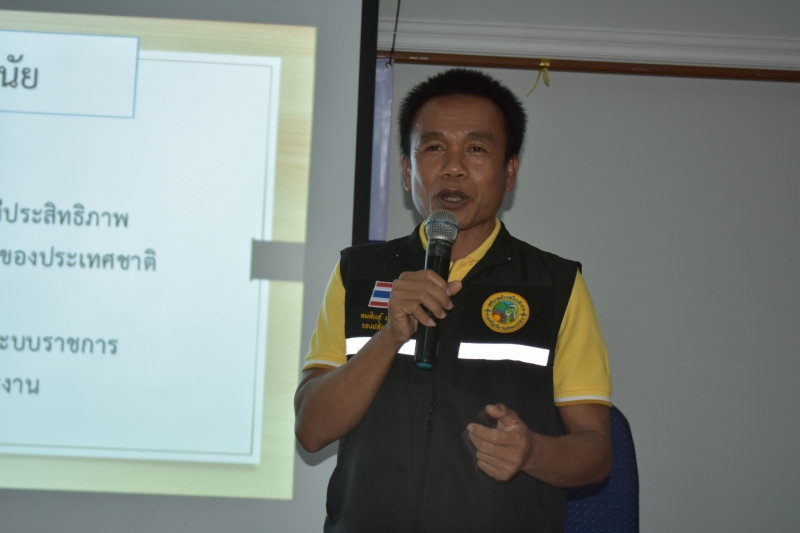 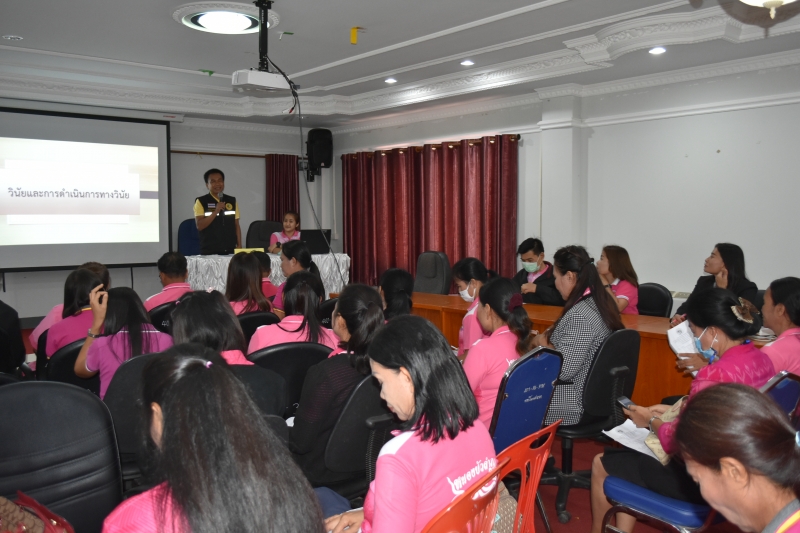 